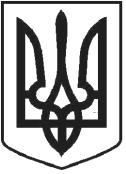 УКРАЇНАЧОРТКІВСЬКА МІСЬКА РАДАСОРОК ВОСЬМА СЕСІЯ СЬОМОГО СКЛИКАННЯРІШЕННЯінвалідністю«Дорога в життя» з відділенням денного перебування м. Чорткова за поточний період 2018 рокуЗаслухавши та обговоривши інформацію	директора Чортківськогокомунального Центру комплексної реабілітації осіб з інвалідністю«Дорога	в життя»  з відділенням денного перебування	Григораш  І.І.  пророботу Центру за поточний період 2018 року,   керуючись статтею 26 ЗаконуУкраїни “Про місцеве самоврядування в Україні”, міська радаВИРІШИЛА:1.Інформацію директора Чортківського комунального Центру комплексної реабілітації осіб з інвалідністю «Дорога в життя» з відділенням денного перебування про роботу Центру за поточний період 2018 року Григораш І.І. взяти до відома.Директору Центру Григораш І.І.:2.1. покращати якість надання послуг по реабілітації осіб з інвалідністю;2.2. забезпечити ефективне використання бюджетних коштів.3.Контроль за виконанням рішення покласти на заступника міського голови з питань діяльності виконавчих органів міської ради Тимофія Р. М. та постійну комісію міської ради з гуманітарних питань та соціального захисту громадян.Секретар міської ради	Я.П. Дзиндравід 11  грудня 2018 року№ 1272м. ЧортківПро роботу Чортківського комунальногоПро роботу Чортківського комунальногоЦентру комплексної  реабілітаціїосіб з